 Senhores Pais e Responsáveis,Está chegando o Arraiá mais esperado do bairro! Prepare-se para conhecer a cultura nordestina, através da Literatura de Cordel.Motivados pelo tema: No Cordel Encantado do Misericórdia, você é o nosso Convidado, estamos preparando a nossa Festa Junina.Venha participar dessa festa e se divertir com as nossas brincadeiras, deliciar-se com as comidas típicas e prestigiar as apresentações de danças dos nossos alunos.  Após a última apresentação teremos uma grande quadrilha para todos. Participe!Dia: 15 de junho de 2019Horário: 10h às 18h 30minO colégio estará vendendo mesas (uma mesa com quatro cadeiras) para a família que desejar sentar ao redor da quadra, onde serão realizadas as apresentações de danças.  Lembramos que a mesa só poderá ser vendida na recepção do Colégio, não havendo possibilidade alguma de reserva ao telefone ou na agenda do aluno.Cada mesa custará R$ 40,00(quarenta reais). Vendas limitadas!Não haverá venda de ingressos, sendo assim sugerimos aos alunos uma contribuição de R$10.00 (dez reais) para a compra das prendas.Os alunos da Educação Infantil e Fundamental I poderão enviar a quantia via agenda, sendo esta devidamente registrada. Os alunos do Fundamental II e Médio poderão entregar diretamente ao Coordenador Cid.Partilhando sobre a festa: a verba arrecadada será destinada às obras assistenciais do Instituto das Filhas de Nossa Senhora da Misericórdia.Avisos importantes:• As danças acontecerão em blocos. A concentração das danças será na quadra, portanto a criança deverá ser entregue ao professor e auxiliares no local indicado no dia do evento; • O estacionamento estará aberto somente para os funcionários do colégio;• As crianças da Educação Infantil e Fundamental I, farão duas apresentações: uma para o público e a outra para a família fotografar, portanto deixe-as à vontade; • Sugerimos que apenas um responsável entre no centro da quadra para fotografar no momento indicado pela equipe de animação; • Após a apresentação da turma, a criança será entregue ao responsável pela professora ou auxiliares, na própria quadra. • A fotógrafa Desireé, fará os registros oficiais do Colégio, tendo acesso ao centro da quadra durante as apresentações;• No dia da festa, teremos dois caixas por andar, onde estarão localizadas as barraquinhas (pátio da Educação Infantil e pátio externo da quadra). Estarão a venda kits de R$30,00, R$40,00 e R$50,00. FIQUEM ATENTOS A NOSSA PROGRAMAÇÃO:Apresentação das DançasAgradecemos desde já a participação de todosVenha e traga a sua famíliaAtenciosamente,Direção Pedagógica e Equipe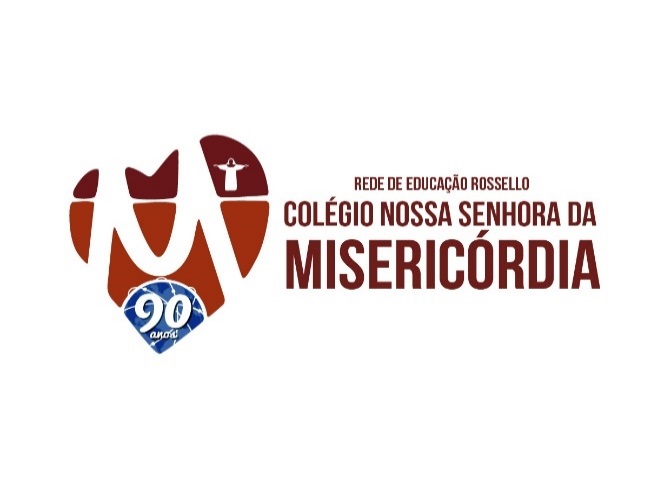 Rio de Janeiro, 04 de junho de 2019De: Equipe DiretivaPara: Pais e Responsáveis Assunto: Festa Junina 2019 “EDUCAR na e para a MISERICÓRDIA: Obra para toda a vida! ”“EDUCAR na e para a MISERICÓRDIA: Obra para toda a vida! ”1º bloco 10h30min2º bloco 13h30min3º bloco 15h30min4º bloco17hBerçário I e II A e BMaternal ll A e BPré ll A e B2º série do Ens. MédioMaternal l A e BPré l A e B3º ano B e 4º ano B3º série do Ens. Médio1º ano A e 2º ano A1º ano B e 2º ano B3º ano A/ 4º ano A e 5º ano AQuadrilha dos Ex-alunos, professores, auxiliares e alunos6º ano8º e 9º anoIntegral II7º anoCapoeira1º série do Ens. Médio